                           _Іванова Івана Івановича_особи з інвалідністю 2 групи від _______________загального захворювання_____________                                                                 (прізвище, ім’я, по батькові (за наявності) заявника:  особи з інвалідністю / законного представника недієздатної особи з інвалідністю, дитини з інвалідністю) _м. Луцьк, вул.  Рівненська, 888, кв. 88____  ___________________________________                                       (адреса зареєстрованого місця проживання особи з  інвалідністю / дитини з інвалідністю)                                       Тел. заявника:__050 000 00 01_______________________ЗАЯВАПрошу забезпечити ______з ручним керуванням_____________________________(зазначити необхідне: мене / особу з інвалідністю / дитину з інвалідністю (прізвище, ім’я, по батькові (за наявності)автомобілем___________________________________________________________________            (зазначити необхідне: з ручним керуванням / зі звичайним керуванням)Мені роз’яснено, що відповідно до Порядку забезпечення осіб з інвалідністю автомобілями, затвердженого постановою Кабінету Міністрів України від 19 липня 2006 року № 999           (зі змінами), на облік для забезпечення автомобілем береться особа з інвалідністю, дитина з інвалідністю у разі, якщо вона / її законний представник не мають в особистому користуванні автомобіля, у тому числі придбаного за власні кошти або отриманого через структурний підрозділ з питань соціального захисту населення обласних, Київської та Севастопольської міських держадміністрацій або управління виконавчої дирекції Фонду соціального страхування України (далі – структурний підрозділ з питань соціального захисту населення / управління виконавчої дирекції Фонду), що перебував в експлуатації менше ніж 10 років; та за умови, що протягом семи років перед взяттям на облік і за час перебування на обліку не отримувала автомобіль як благодійну / гуманітарну допомогу або протягом цього часу не реєструвала придбаний автомобіль, строк експлуатації якого менше ніж п’ять років. Крім того, протягом десяти років із дати отримання автомобіля особа з інвалідністю / законний представник недієздатної особи з інвалідністю, дитини з інвалідністю може мати в особистому користуванні лише один автомобіль, отриманий через структурний підрозділ з питань соціального захисту населення, у тому числі за рахунок коштів місцевого бюджету і коштів, передбачених у бюджеті Фонду соціального страхування України, безоплатно або на пільгових умовах без права продажу, передачі та дарування іншій особі.Повідомляю, що я маю (не маю) в особистому користуванні автомобіль(ля) _____________не маю___________________________________________________________,(у разі наявності автомобіля зазначити марку, модель, рік випуску, серію, номер, дату отримання свідоцтва про реєстрацію транспортного засобу (технічного паспорта)_____________________________________________________________________________придбаний за власні кошти___________________________/ одержаний безоплатно або на                                                                          (дата придбання)пільгових умовах ___________________через структурний підрозділ з питань соціального                                                (дата отримання)захисту населення або управління виконавчої дирекції Фонду, в тому числі автомобіль, отриманий як благодійна / гуманітарна допомога.Мене попереджено про відповідальність за подання документів, які містять завідомо неправдиві дані.Даю згоду на оброблення персональних_______ даних________________________,                                                                                      (моїх)                  (особи з інвалідністю / дитини з                                                                                                                          інвалідністю прізвище, ім’я, по                                                                                                                    батькові (за наявності) відповідно до вимог Закону України „Про захист персональних даних”*.Мене поінформовано про права, визначені вищезазначеним Законом, мету збору персональних даних і подальше їх використання.Мені повідомлено, що____________________________________________________                                      (зазначити необхідне: мої / особи з інвалідністю / дитини з інвалідністю)персональні дані буде внесено до централізованого банку даних з проблем інвалідності з метою забезпечення автомобілем.___11 січня_______2022р.                                             _____Іванов___________________                                                                                              (підпис, власне ім’я, прізвище заявника) *Оброблення персональних даних проводиться відповідно до Закону України ,,Про захист персональних даних”.Ф-01/ІК-50/11/26Директору департаменту соціального захисту населення Волинської облдержадміністрації ___________________________________Заяву та документи на __ аркушах прийнято _____ ________ 20____ р. та зареєстровано за № _______________________________________________________________________Додатково для розгляду заяви необхідно до ___ ________ 20__ р. подати такі документи: ____________________________________________________________________________________________________________________________________________________________________________________________________________________________________/___________Ознайомився (ознайомилась)____Іванов_/_Іван Іванов______	(підпис, Власне ім’я ПРІЗВИЩЕ                                                            (підпис, Власне ім’я ПРІЗВИЩЕ заявника)         відповідальної особи)                                                            -------------------------------------------------(лінія відрізу)--------------------------------------------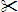 Заяву та документи на _____ аркушах прийнято ____ __________ 20__ р.                             та зареєстровано за № __________________________________________________Додатково для розгляду заяви необхідно до _____ _________ 20____ р.                              подати такі документи: _________________________________________________________________________________________________________________________________________/___________Ознайомився (ознайомилась) _________/__________________	 (підпис, Власне ім’я ПРІЗВИЩЕ                                                            (підпис, Власне ім’я ПРІЗВИЩЕ заявника)  відповідальної особи)                                                           овноваженої особи                                